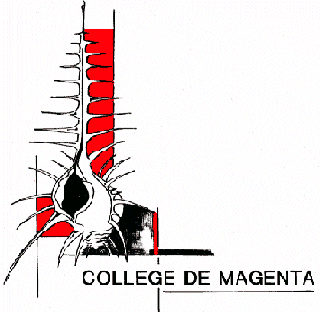 1er objectif : prendre en compte la difficultéComment assurer la continuité pédagogique au cœur du cycle 3 ?Le collège a opéré depuis 2 ans un rapprochement de ses écoles de secteur. Plusieurs chantiers sont ouverts :Echanger les pratiques du 1er et du 2nd degré Mieux accueillir les élèves repérés fragiles, avec un travail en cohérence 1er / 2nd degréUtilisation d’une fiche PPRE passerelle pour l’historique des actions pédagogiques de remédiation des élèves repérés fragiles par les écoles.Echanges entre les enseignants du 1er degré et les enseignants du collège sur les élèves accueillis.Retour des enseignants du 2nd degré vers le 1er degré sur les élèves en échec scolaire dès le 1er trimestre.Donner des repères pédagogiques et une routine à l’ensemble des élèves de 6e : mise en place d’exigences communes disciplinaires et interdisciplinaires.Donner du sens aux apprentissages en SEGPA : réussite, valorisation, vivre-ensembleAmener tous les élèves au DNBLes résultats au DNB sont très bons. Cependant, le défi est d’accompagner encore mieux les élèves en grande difficulté pour la validation du socle et pour la validation du DNB2e objectif : poursuivre l’attachement à la qualité et viser l’excellenceLes enseignants proposent aux élèves tout au long de l’année différentes actions et différents concours afin de susciter l’appétence des élèves.3e objectif : travailler une orientation réussie1er objectif : Faire de l’élève un citoyen responsable et sensible à son environnement2e objectif : Favoriser un climat scolaire serein1er objectif : favoriser l’accès à la culture, aux arts, au sport2e objectif : s’ouvrir sur son environnement procheObjectif : ouvrir l’école calédonienne sur la région Océanie et sur le monde, pour répondre aux défis du XXIe siècle1er objectif: Impulser une dynamique collective autour du numérique pour entretenir un climat d’établissement serein et solidaire.2e objectif: Créer les conditions d’un parcours scolaire réussi pour tous.3e objectif : Développer les compétences des acteurs.4e objectif : Valoriser, rayonner, renforcer la communication et l’information entre tous les membres de la communauté éducativeBUDGET PREVISIONNEL PROJET D’ETABLISSEMENT 2017-2019Année 2017Projet d’établissement validé en conseil d’administration le 20 septembre 2016.FAActionsObjectif intermédiaireNiveauProjet DAACMoyens financiers sollicitésMoyens horaires sollicitésIndicateur1Rallye Maths CM2 / 6eEchange de pratiquesMeilleure apprentissage des mathématiquesCM2 / 6e100 000 F% d'élèves ayant moins de 8/20 en maths au 1er trimestre21Concours d’orthographeEchange de pratiquesMeilleure maîtrise de l’orthographeCM2 / 6e140 000 F16 HSE% d'élèves ayant moins de 8/20 en français au 1er trimestreVisite des classes de CM2Echange de pratiquesCM2 / 6e15 HSE63Liaison CM2/6eDévelopper la liaison avec les écoles de secteur : échanges, visites, concours, rallyes…CM2 / 6e50 HSEClimat scolaireFAActionsObjectif intermédiaireNiveauProjet DAACMoyens financiers sollicitésMoyens horaires sollicitésIndicateurGroupes de besoins en français (alignement de 4 classes 5 groupes)Améliorer les compétences en français6e5 HSA% d’élèves ayant moins de 8/20 en français au 3e trimestre22Méthodologie (AP)Apporter des outils d’apprentissage  aux élèves6e56 HSE(DHG)nb d'élèves à l'aise en méthodo à plus de 80 % (questionnaire)35Savoir nagerSavoir nager6e40 HSENb d’élèves non nageurs fin de 6e64Prise en charge des élèves non lecteurs et très faibles en numérationCombattre l’illettrisme et l’innumérisme6e60 HSE% d’élèves non lecteurs fin 6eAP maths et françaisAider les élèves à travailler autrement6e3 + 3 HSA DHG% délèves ayant moins de 8/20 en maths et en français au 3e trimestreFAActionsObjectif intermédiaireNiveauProjet DAACMoyens financiers sollicitésMoyens horaires sollicitésIndicateur48Liaison Classe/Atelier 4eDonner du sens aux apprentissages4e S50 000 F40 HSENombre d’objets réalisés49Liaison Classe/Atelier 6eDonner du sens aux apprentissages6e S50 000 FNombre d’objets réalisés51Liaison Parents/Professeurs SEGPAFavoriser l’accompagnement de l’élève par la famille3e S/CAPTaux d’absentéisme52Atelier culinaireFavoriser l’apprentissage autrement, valoriser.5e SClimat de la classe53Défi MathsRéinvestir les notions de base en mathématiques6e/5e S50% réussite à l’évaluation54Trophée des saveurs océaniennesApprendre autrement, valoriser le patrimoine culinaire de son environnement proche3e S/CAP170 000 FOrientation en LP sur le vœu 155Accompagnement Personnalisé CAP1Favoriser l’autonomie en atelierCAP1Taux de réussite au CAPFAActionsObjectif intermédiaireNiveauProjet DAACMoyens financiers sollicitésMoyens horaires sollicitésIndicateur12Challengers 5Apprentissage de l’anglais pour tous5e30 000 FValidation du A213Masterchef 6Motiver l’apprentissage de l’anglais en 6e6e30 000 FValidation du A220Journal du collègeCréer les conditions de réussite de la maitrise de la languecollègeOUI30 HSEValidation socle43Club de lectureFavoriser l’appétencecollègeNombre de fiches lectures produites45Bestiaires du Moyen AgeFavoriser la maîtrise du français5eTaux d’obtention du DNB62Livre, mon AmiDévelopper l’appétence à la lectureCM2/6e6 HSENombre de participantsGroupes en 4e en anglaisValidation du A2 anglais4e4 HSANombre d’élèves validant le A2Mise en place de 2 DNB blancs + 1 oral blancCompréhension des attendus du DNB par les élèves et révisions intermédiaires3eTaux de réussite au DNBProjet VoltaireDévelopper la maîtrise de l’orthographecollège120 000 FNotes au DNBAide aux devoirsDévelopper les compétencescollègeTaux de réussite au DNBRencontre parents tous niveauxPrésentation des enjeux de chaque niveau par les équipes éducativescollègeNb de parents présentsFAActionsObjectif intermédiaireNiveauProjet DAACMoyens financiers sollicitésMoyens horaires sollicitésIndicateur7Petit Historien Petit GéographeAugmenter les performances des élèves en histoire géographie6e 5e200 000 F15 HSE70 % des élèves ayant 14/2021Concours d’orthographe CM2 / 6e, 5e, 4e, 3eValoriser la maîtrise de la langueCM2 + collège140 000 F16 HSENotes 1ere épreuve DNB26Remue-méningesDévelopper les compétences en mathématiquescollège80 000 F20 HSENombre d’élèves ayant plus de 60 % de réussite au concoursRemise de récompenses aux élèves félicitésValoriser l’excellencecollègeNombre de félicitésFAActionsObjectif intermédiaireNiveauProjet DAACMoyens financiers sollicitésMoyens horaires sollicitésIndicateur2Option DP3Accompagner l’orientation post 3e3eOUI80 000 DAAC/142 000 FAutres3 HSA(DHG)nb d’élèves sans projet fin 2nd trimestre 3e27Construction du projet d’orientationDéfinir le projet personnel d’orientation de l’élève3enb d’élèves sans projet fin 2nd trimestre 3e50Dispositif AIPPréparer l’orientation post 3e des élèves de 3e  en voie de déscolarisation3e4 HSA(DHG)Taux d’élèves orientés58Liaison collège / Lycée : présentation du lycée de secteur et LPConstruire son projet d’orientation3e30 000 Fnb d’élèves sans projet fin 2nd trimestre 3e65Mise en réseau des SEGPAOffrir aux élèves un choix élargi de champs professionnels dès la 4e 4e S110 000 FOrientation sur le vœu 1Immersion dans les ateliers SEGPAMini stage dans les ateliers pour définir les champs d’intérêt de certains élèves4e 3enb d’élèves sans projet fin 2nd trimestre 3ePrésentation des métiers (CIRFA, CCI)Construction du projet d’orientation3enb d’élèves sans projet fin 2nd trimestre 3eRencontre parents de 3eExpliciter les enjeux de la classe de 3e3eNb de parents présentsFAActionsObjectif intermédiaireNiveauProjet DAACMoyens financiers sollicitésMoyens horaires sollicitésIndicateur3Classe Défense et Sécurité Globaleformer un citoyen responsable qui prend en compte la défense globale de son pays3eOUI150 000 DAAC/450 000 FAutres4 HSAValidation du socle5formation PSC1 30 élèvesFormer un citoyen responsable4e ou 3e30 HSENb d’élèves inscrits11E3DEntraîner les élèves dans une démarche citoyenne et responsablecollège50 000 DAAC/210 000 autres30 HSE1 IMPObtention de l’éco label niveau 230Equilibre alimentairePrévenir l’obésité chez l’enfant6e115 000 FNb d’élèves repérés sans petit déjeuner fin 6e31Prévention conduites addictivesPercevoir le risque addictif3eNb d’élèves repérés en addiction fin de 3e32Education à la sexualitéFavoriser l’épanouissement de l’élève4eNombre d’élèves formésSécurité routièrePrévoir les risques, sensibiliser4e/3e Nb d’élèves sensibilisésFAActionsObjectif intermédiaireNiveauProjet DAACMoyens financiers sollicitésMoyens horaires sollicitésIndicateur16Les valeurs du HakaConnaître et respecter l’autre4e/3e30 HSENb de participants assidus40AP : Vivre ensembleAcquérir des outils de communication non violente6e1 HSA(DHG)Nb de conflits mineurs en 6e41Médiation par les pairsAcquérir des outils de communication non violenteCollège + SEGPA50 000 F40 HSE1 IMPNb de conflits gérés par les médiateurs46WorkoutFavoriser l’épanouissement de l’élève4e 3e50 000 F30 HSENb d’inscrits47Atelier itinérant LUDOBUSFavoriser le vivre-ensemble par le respect des règles6e/5e S200 000 FValidation du socle57Sorties de cohésion des classes de 6eFavoriser le vivre ensemble au collège6e150 000 FClimat de la classe59Lutte contre le harcèlement et autres formes de violenceEduquer à la citoyennetécollège185 640 FEvolution du nombre de casInternet responsableEduquer à la citoyennetéEvolution du nombre de casJournée récréativeValoriser les travaux d’élèves, favoriser le vivre-ensembletous60 000 FClimat scolaireFAActionsObjectif intermédiaireNiveauProjet DAACMoyens financiers sollicitésMoyens horaires sollicitésIndicateur6Atelier météo et espaceDévelopper la curiosité et la culture scientifiquecollègeOUI47 000 F DAAC30 HSENb de participants8atelier cirqueDévelopper le sens artistique4e 3eOUI20 000 DAAC/80 000 Autres1 HSA DHG30 HSEValidation du socle9résidence artiste cirqueIntégrer la rigueur et le respect d’autrui4e 3eOUI30 000 F30 HSEValidation du socle10atelier cirqueFavoriser l’accès à la culture et au sport5eOUI40 000 DAAC/10 000 Autres35 HSEValidation du socle15Découverte de la culture maorie : le HakaDécouvrir une culture océanienne voisineOUI75 000 DAAC/50 000 autres30 HSENb de participants18Cinémagenta (œuvre patrimoine)Favoriser l’accès à la culture et aux arts6e 5eOUI25 HSENb de participants19MagentacinéFavoriser l’accès à la culture et aux arts4e 3eOUI25 HSENb de participants25athlétismeDévelopper l’excellence sportivecollège60 HSENb de récompenses33groupe instrumentalDévelopper les compétences musicalescollègeOUI15 HSENb d’inscrits36AudiovisuelMettre l’outil numérique au service des Arts4e 3eOUI70 000 F DAAC30 HSENb d’inscrits37Atelier fresque, projet galerie d'artsGérer un projet en Arts PlastiquescollègeOUIAutre que DAAC : 25 00025 HSENb d’inscrits44Concours de dessins MangaConnaître un aspect culturel du JaponNb de productions56Cinéclub Clg et  SEGPADévelopper l’accès à la culture, réfléchir sur les problèmes de sociététousOUI40 000 F DAAC26 HSENb d’inscritsFAActionsObjectif intermédiaireNiveauProjet DAACMoyens financiers sollicitésMoyens horaires sollicitésIndicateur28Exposition art kanak CDIPromouvoir la culture kanakcollègeOUI140 000 DAAC/30 000 Autres34archéologieDécouvrir le patrimoine du Pays6e 5eOUI200 000 DAAC/30 000 autres35 HSE70% de réussite (questionnaire)42EPI 5e (Lettres- SVT) : Découverte de la culture kanak : le calendrier de l’ignamePromouvoir la culture kanak5e50 000 F4.5 HSA Diveet8 HSE70% de réussite (questionnaire)FAActionsObjectif intermédiaireNiveauProjet DAACMoyens financiers sollicitésMoyens horaires sollicitésIndicateur4culture américaine (Cheerleaders)Découvrir un aspect de l’école américaine4eOUI30 000 F DAAC30 HSENbe d’inscrits15Valeurs du HakaDécouvrir une culture océanienne voisine4e 3eOUI(également référencé dans le domaine culturel)(également référencé dans le domaine culturel)(également référencé dans le domaine culturel)23échanges culturels par le numériqueAméliorer le niveau en Espagnol3e15 HSEValidation du A2 et B2i244e euro - voyage en NZAméliorer le niveau en Anglais4eDAREIC250 000 FDAREIC20 HSENbe DNL 2nde603e Euro – Accueil des élèves de St-Peter’s MelbournePartager la culture du Pays et de l’Australie3e70 000 F20 HSENbe DNL 2ndeFAActionsObjectif intermédiaireNiveauProjet DAACMoyens financiers sollicitésMoyens horaires sollicitésIndicateur39AP : internet responsableEmploi responsable de l’outil numérique5eDHG 40hRéduction cyber conflitsFormation des parents à l’internet responsableSensibiliser aux risques des réseaux sociauxtousBaisse des conflits entre élèvesMise à disposition de PC pour les parentsRéduire la fracture numériqueUtilisation de PronoteContribution des élèves à la charte numériqueResponsabiliser aux usagesRéduction cyber conflitsFAActionsObjectif intermédiaireNiveauProjet DAACMoyens financiers sollicitésMoyens horaires sollicitésIndicateur61Développement des usages du numériqueIntégrer les pratiques numériques dans les usages pédagogiquestousPS50 HSE DANE4 IMPSalles, sites, formationsContinuité pédagogique par le numérique et la dématérialisation des documentsFavoriser le suivi, le soutien à distance  aux élèvestousFAActionsObjectif intermédiaireNiveauProjet DAACMoyens financiers sollicitésMoyens horaires sollicitésIndicateur14programmation, démarche de projet, créationMaîtriser l’outil5e 4e 3eOUI60 000 F DAAC35 HSENbe de robots opérationnels17démarche de projet, recherches, conception, réalisationGérer un projet5e 4e 3eOUI24 000 F DAAC35 HSEValidation du socle23échanges culturels par le numériqueRayonner3e(également référencé dans le domaine international)(également référencé dans le domaine international)(également référencé dans le domaine international)29éducation aux médiasMaîtriser l’outil6eValidation du socle38AP : prise en main de l'outil numérique au collègeMaîtriser l’outil6eDHG 80hNb d’élèves formésFormation des parents à l’utilisation de PronoteMieux communiquertousHausse des connexionsFAActionsObjectif intermédiaireNiveauProjet DAACMoyens financiers sollicitésMoyens horaires sollicitésIndicateurSite webValoriser, rayonnerVisites sur le siteUtilisation de pronoteInformer, suivre, communiquerConnexions en hausseDiffusion du memento « parents de collégien »Informer, sensibiliser au rôle des parentsTaux de participation aux électionsHSAHSEFinancementVice-rectoratFinancementCollègeAutres Financements (PS, Mairie, divers)APCMSur DGH : 13Sur DGH : 216DAAC :1.026.000 F945.000 F902.640 F1.090.000 FIMP P.E. : 6DAAC : 496DAREIC :250 000 FDemande DIVEET :4.5 HSA(LCK réforme clg 5e)P.E./A.E : 460DANE : 50